Załącznik nr 3 - Koncepcja podziału nieruchomości składającej się z działek 3132/8, 3132/10, 3132/12 w miejscowości Raków. (Na czerwono zaznaczono orientacyjny przebieg granic planowanych do wydzielenia działek)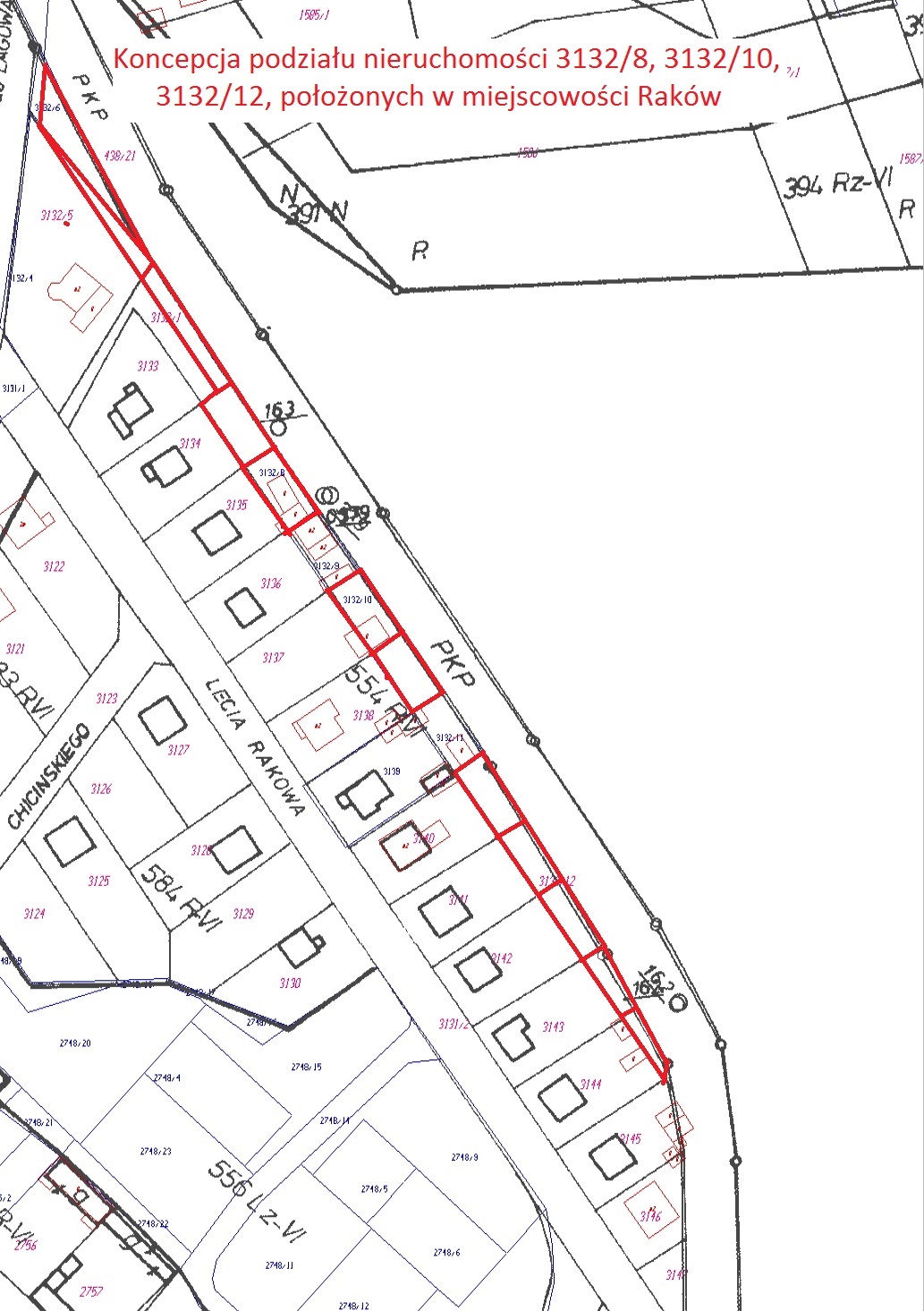 